Diagram A
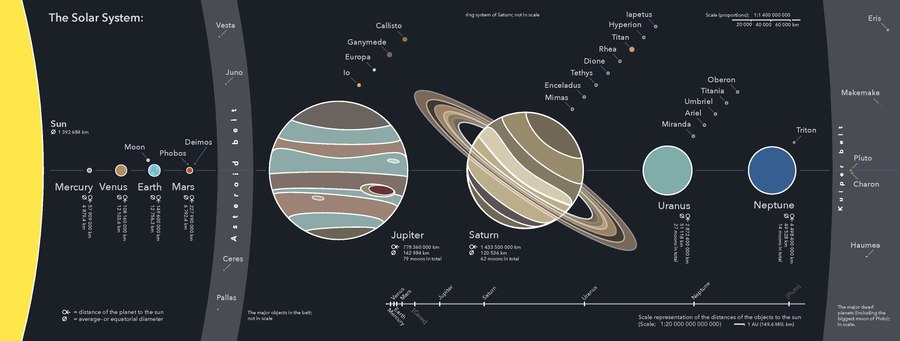 Diagram B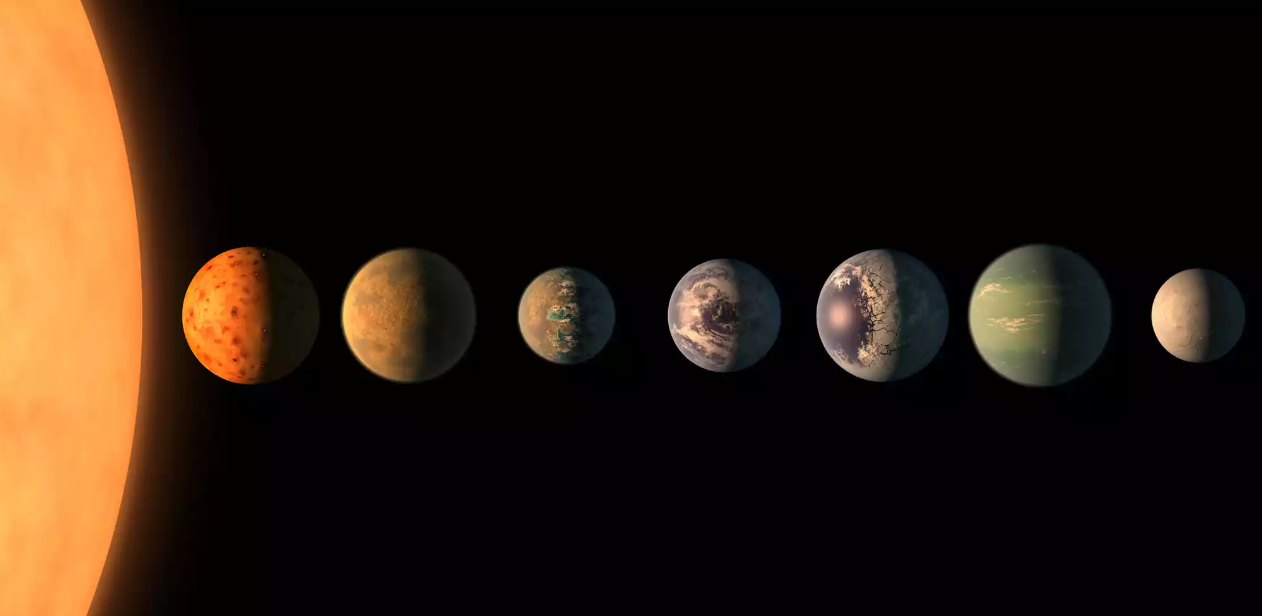 Diagram c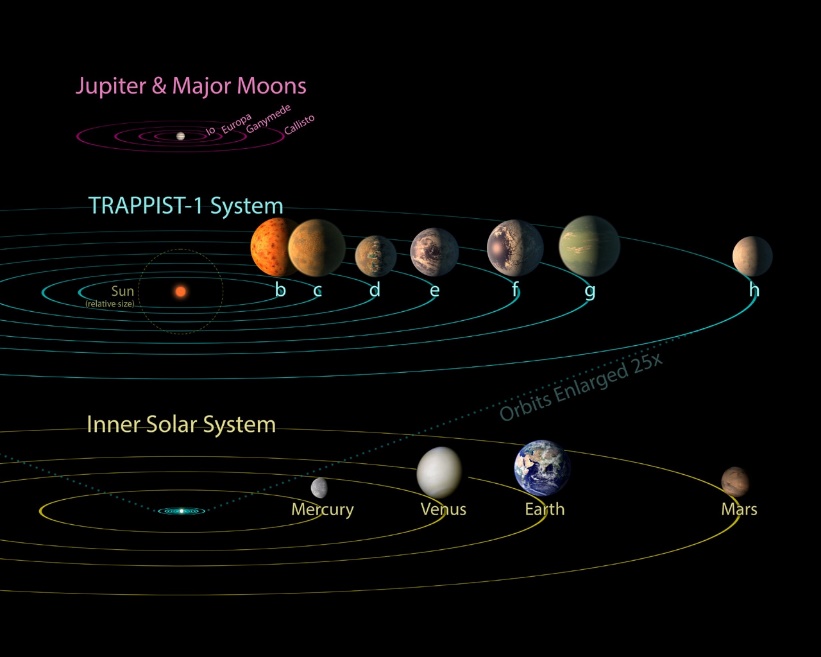 Diagram D                                                                                                                                                                   Diagram G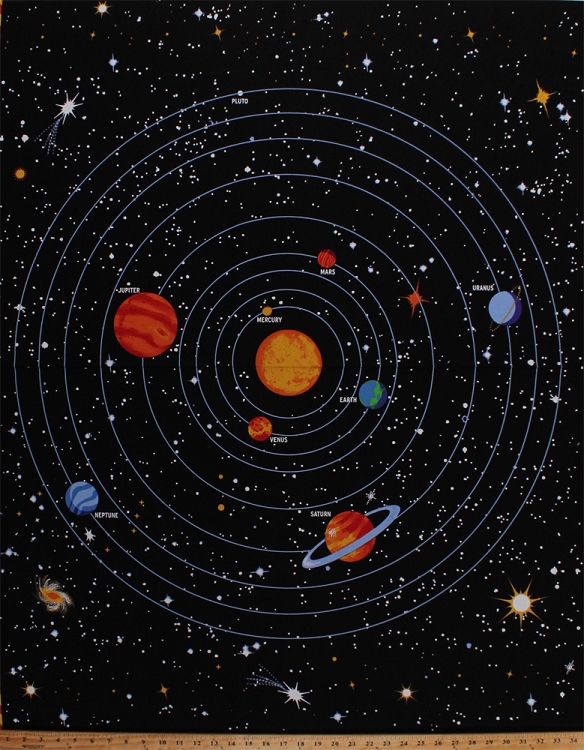 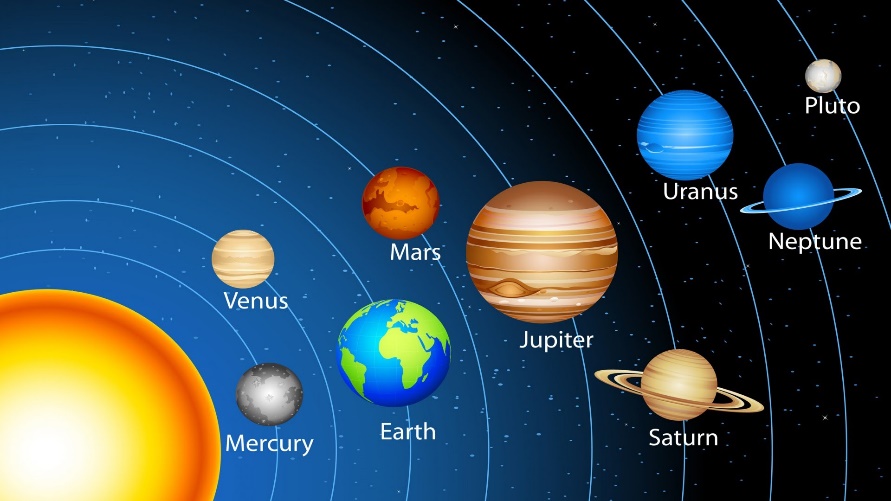 Diagram E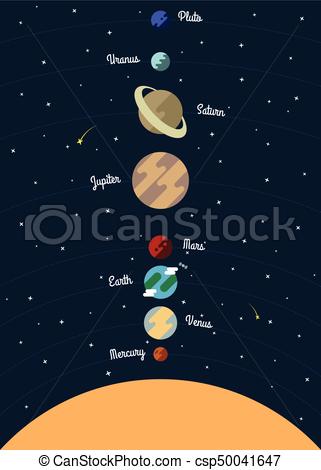 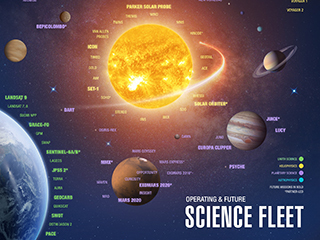 Diagram F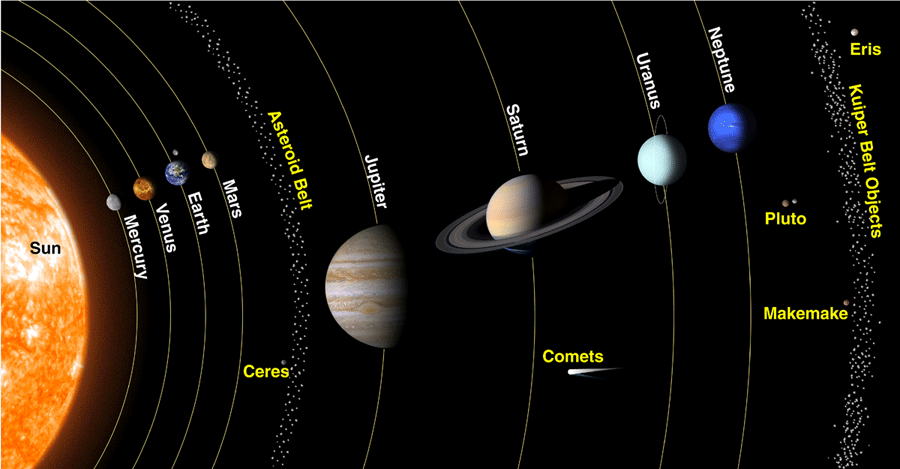 													Diagram H